Муниципальное автономное учреждение дополнительного образованияЦентр туризма, экскурсий и краеведенияМуниципальный район Учалинский район РБОТЧЕТметодиста по туризму за 2017-18 учебный годГ. УчалыАвгуст 2018Организационно-массовая работа                                 (организация и проведение)В 2017-18 учебном году были проведены следующие мероприятия:Октябрь – туриада младших школьников.В туриаде  приняли участие10 команд (89 участников)В судействе принимали участие 14 судей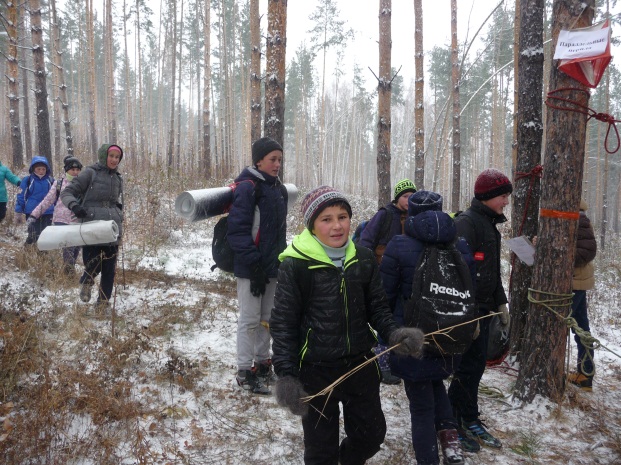 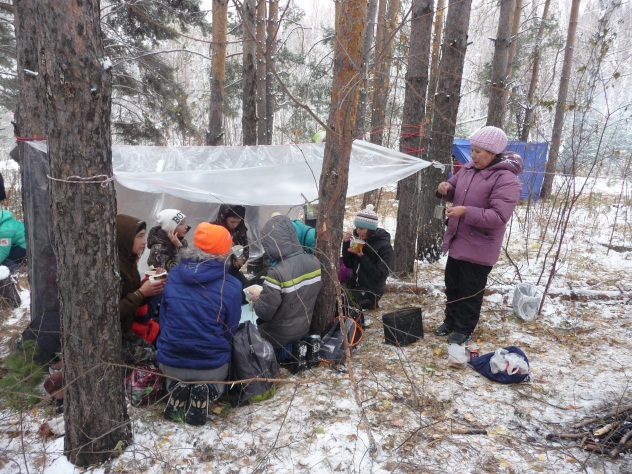 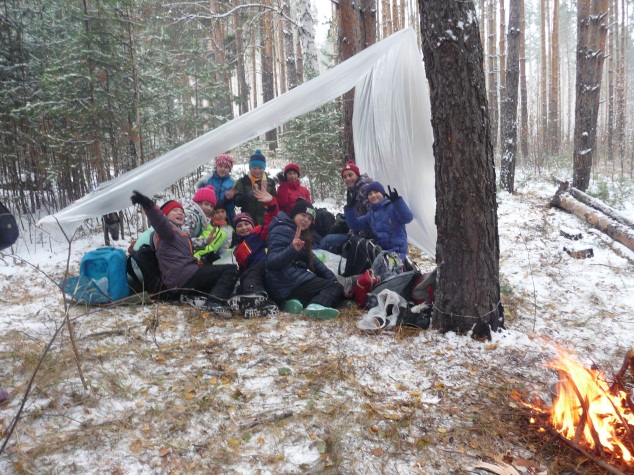 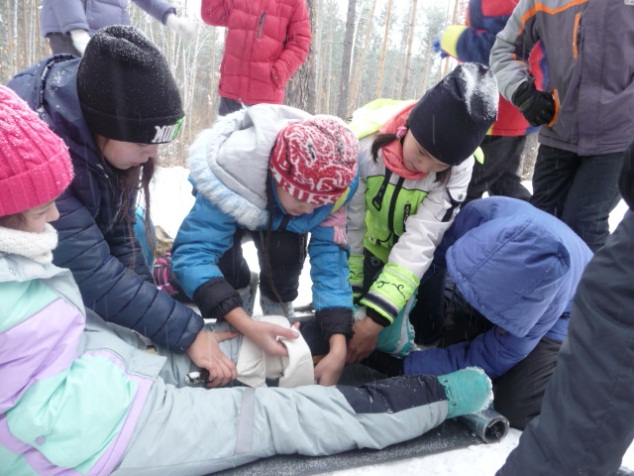 Ноябрь – конкурс фотографий «Это наше лето»В конкурсе приняли участие 148 человек  в возрасте от 4 до 81 лет.Состав жюри: Даминова А.У., Савицкая Н.А., Усманова Н.Н.Итоги подводились по 4 номинациям:- Селфи;- Фотографии экскурсий и походов, отдыха на природе;- Виды деревень, городов;- Погодные и природные объекты;Дипломантами стали 45 человек, выставку посетило  более 100 человекДекабрь – 1 тур  муниципальных соревнований «Школа безопасности»;                                       Сводный протокол1 тур- конкурс для  кружковцев  «Тропою открытий».В конкурсе приняли участие 6 человек.Февраль - муниципальные соревнования  по спортивному ориентированию   В соревнованиях приняли участие 8 команд – 42 участника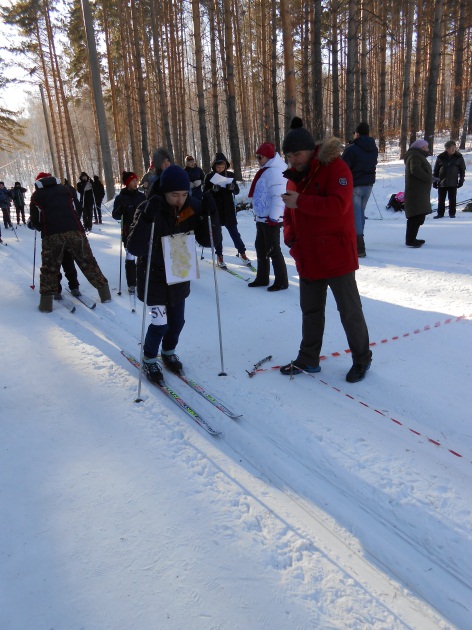 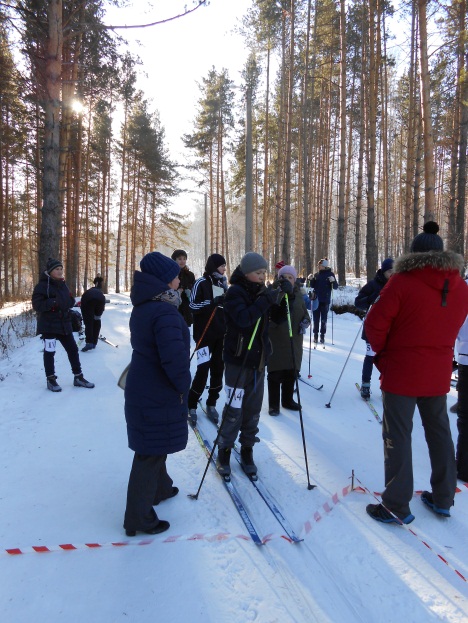 - муниципальный этап игры «Защитники, вперед!»   В соревнованиях приняли участие  50 чел. – учащиеся 4 классов города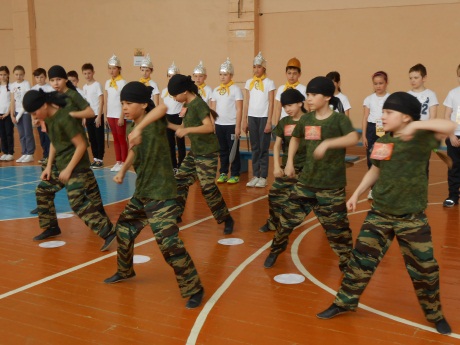 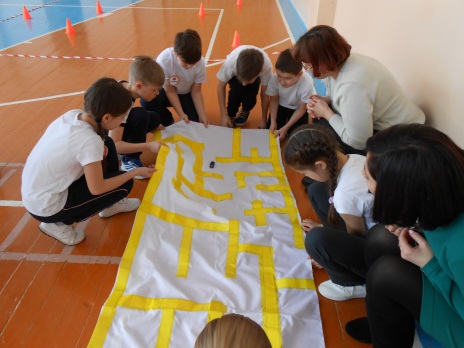 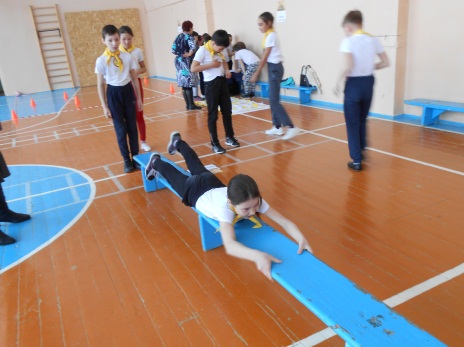 В судействе приняли участие  9 человек.Апрель- 2 и 3 туры муниципальных соревнований по «Школе безопасности»Сводный протокол2 турСводный протоколтур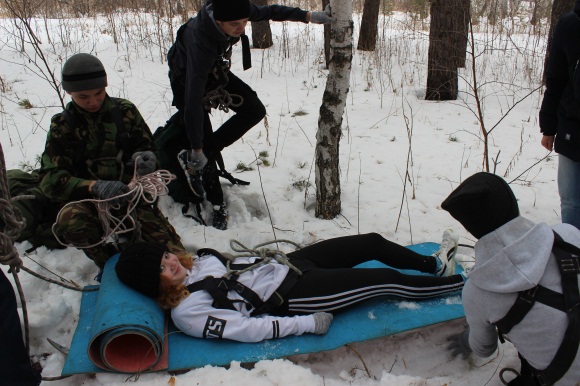 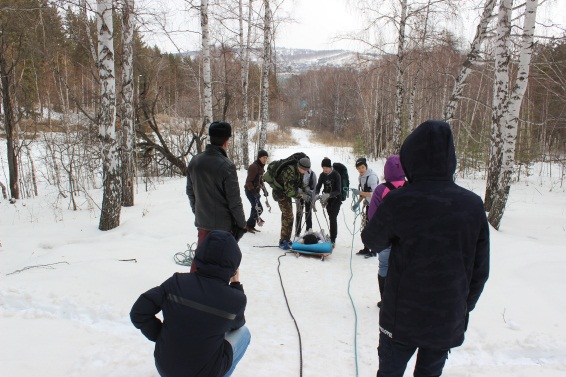  Июнь - муниципальные соревнования по туризму и «Школе безопасности»В соревнованиях приняли участие  61 участникС В О Д Н Ы Й        П Р О Т О К О Л  Соревнования проходили по 6 видам.В судействе соревнований 23 человека.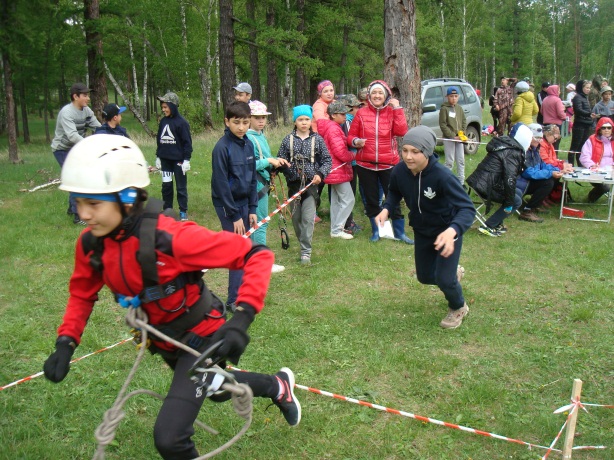 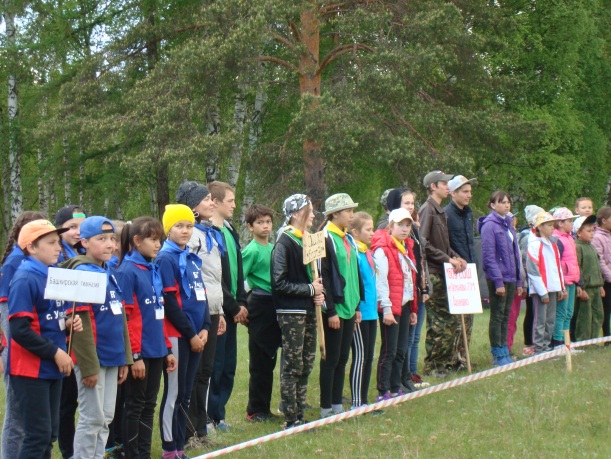 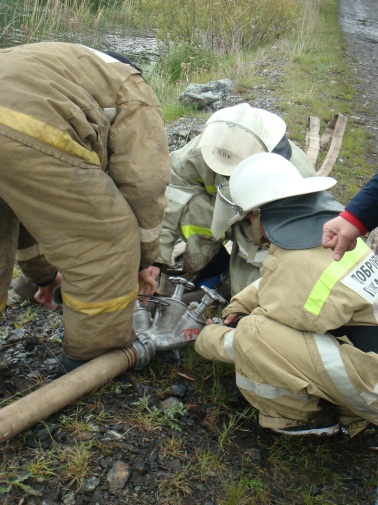 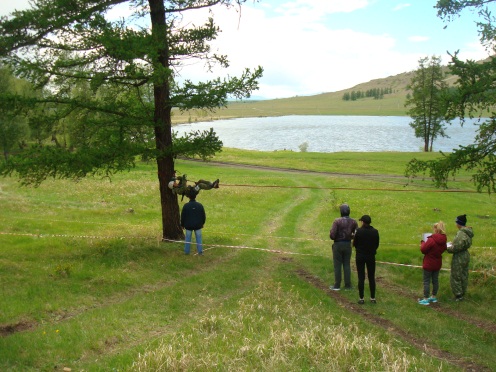 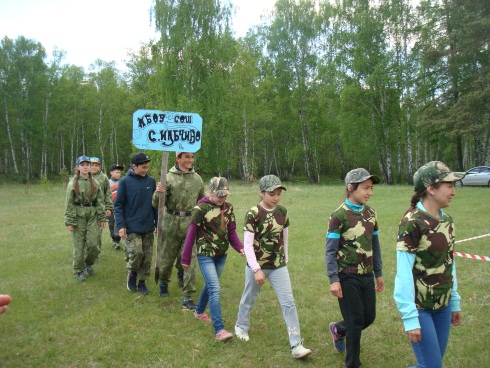 Инструкторско-методическая работа- участие во Всероссийском совещании руководителей органов управления образованием субъектов Российской Федерации и руководителей образовательных организаций дополнительного образования детей туристско-краеведческой направленности 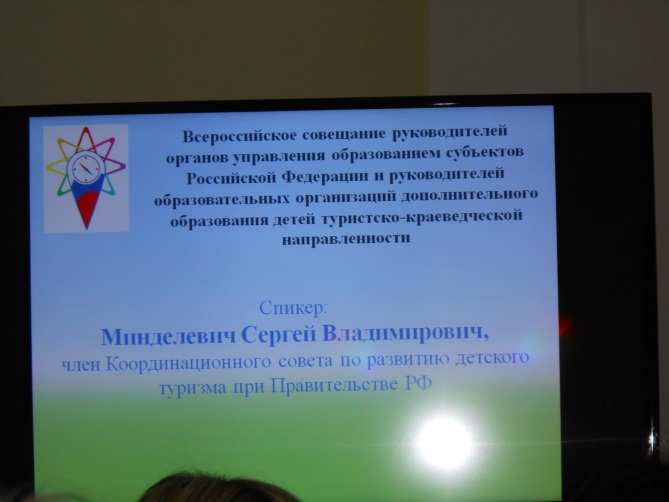 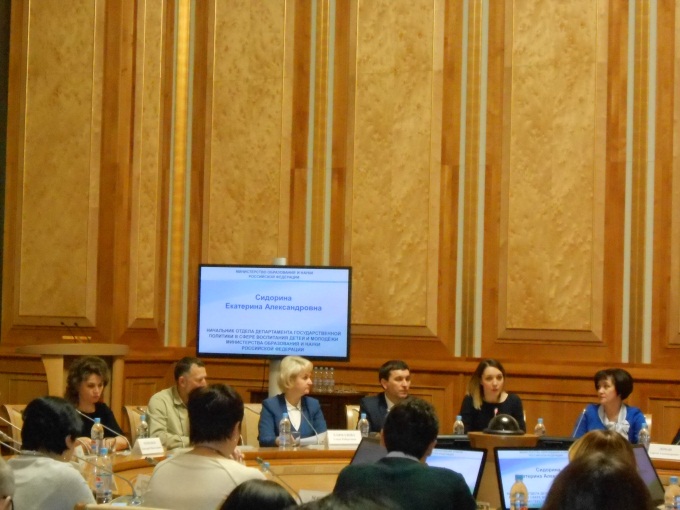 -        - городское методическое объединение – доклад и презентация на тему «Инновации в системе дополнительного образования»         - городское методическое объединение – доклад и презентацияна тему «Работа с одаренными детьми»        - семинар для начальников лагерей и вожатых: 1. доклад на тему «Техника безопасности в походах, прогулках, экскурсиях»;2. презентация работы педагогического отряда «Друзья»;3. секция «подготовка вожатых»      - организация практического семинара для руководителей команд в г. БелорецкеУчаствовало 8 чел.        - организация  6-ти семинаров для турорганизаторов и практических занятий по туристской технике        - методическая помощь турорганизатору Чехониной А.Д. в участии в муниципальном конкурсе «Педагог года»     - методическая помощь руководителям летних походов – учителям школ города и района;    - занятия с судейскими кадрами;Разработка положений и методических рекомендаций- разработка Положения о туриаде;- разработка Положения о конкурсе фотографий «Это наше лето»;- разработка Положения муниципальных соревнований  по Школе безопасности;- разработка Положения муниципальных соревнований по спортивному ориентированию;- разработка Положения муниципальных соревнований по туризму и Школе безопасности;- разработка дидактической игры «Укладываем рюкзак»- разработка методических рекомендаций «Образовательная программа дополнительного образования»;- разработка конкурса «Тропою открытий»;- разработка викторины «Юный спасатель»;- разработка воспитательной программы  учреждения «Азимут»;- составление отчетов, информаций и т.д.Организация, проведение и участие в акциях- акция «Подари подарок» (на собранные  деньги были закуплены и подарены новогодние подарки детям с ОВЗ – 9 учащихся БЛ № 1)- акция «Бессмертный полк» - участие;- акция «Посади лес» - организация и участие  - участвовало 11 волонтеров, посадили сосны на участке 1 га.Летне-оздоровительная работаОрганизация работы дворовых площадок.Проведены следующие городские мероприятия:               - городская игра «Мадагаскар» - 36 чел.               -  игровая программа «Крестики-нолики» - 26чел.               - праздник воздушного змея – 53 чел.               - городская игровая программа «Ключ  к успеху» - 36 чел.               - праздник мыльных пузырей -  30 чел.               - в гостях у лагеря «Радуга» игровая программа «Ералаш».               - городская игровая программа «Остров пиратов» - 43 чел.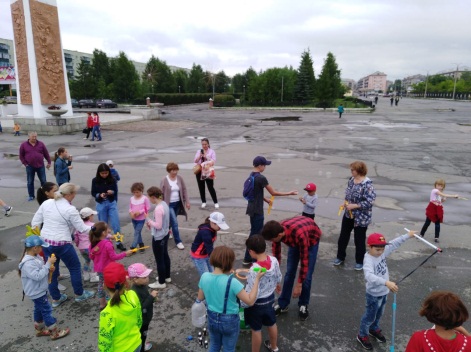 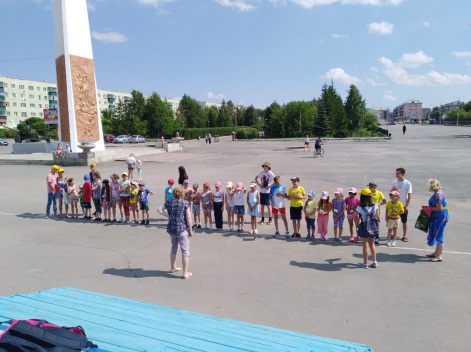 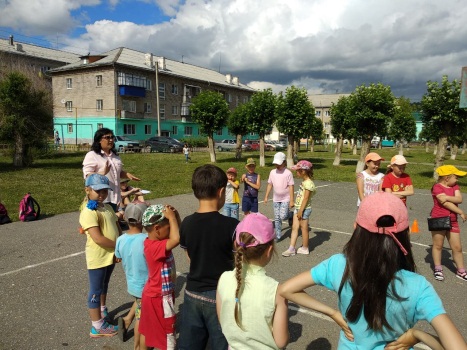  Помощь в организации школьных походов – 27 походовПовышение квалификацииУчастие во втором международном конкурсе  «Мастер-класс педагога» - диплом 1 степени;                                  Методист по туризму Н.А. СавицкаяГруппа АГруппа АГруппа А1.МБОУ СОШ с.АхуновоХасанов Р.М.2.МБОУ БГ с.Учалы (старшая гр.)Фахретдинова Р.Р.    1 место3.МБОУ лицей № 1Гайнанова Р.М.    2 место4.МБОУ СОШ № 5Туктарова Р.Б.5.МБОУ СОШ с. ИльчиноЮнусов И.Р.6.МБОУ СОШ с.СафаровоЯнзакова А.М.7.МБОУ  СОШ № 10Борисова Р.С.     3 место8.МБОУ СОШ № 2Чехонина А.Д.Группа БГруппа БГруппа Б1.Кружковцы ЦТЭиК № 1Баймухаметова Л.Б.     1 место2.Кружковцы ЦТЭиК № 2Юсупова М.А.      2 место№п\пФамилияучастникаШкола,класс1 вопрос2 вопрос3 вопрос4 вопрос5 вопрос6вопрос7 вопросРезультатМесто1Тупеев Марат8 кл.СОШ № 1020211221052.командаБЛ №17 кл.21212221223МихайловМаксим8 кл.СОШ № 102111      2221134.командаЦТЭиКБаймухаметова21112221135.ТутушкинаАленаСОШ № 26 кл.2110121866.Таипова ЯмиляКоролеваДарьяСОШ № 26 кл.2102 111867.МамалимоваЛианаСОШ № 26 кл.2111111868.командаБГ с. Учалы2221222131№п\пкомандыПредставитель команды       Место1.МБОУ лицей № 1Гайнанова Р.М.          1 место2.МБОУ СОШ № 10Борисова Р.С.3.МБОУ БГ с.Учалы (1-ая команда)Фахретдинова Р.Р.4.МБОУ БГ с. Учалы (2-ая команда)Фахретдинова Р.Р.5.МБОУ СОШ  №2Чехонина А.Д.         3 место6.МБОУ СОШ с.СафаровоЯнзакова А.М,7.МАУ ДО ЦТЭиКБаймухаметова Л.Б.         2 местоМладшая группа Младшая группа Младшая группа 1.МБОУ СОШ им. Усманова Г.С. с. АхуновоХасанов Р.М.№п\пКомандаВремястартаВремяфинишРаботана дистан.Поискпострад.Оказан.Мед.помощиПодъ-емНавес.Пере-праваСпускТран-спор.пострШтрафвремяОтсекаРезультатМесто1.ЦТЭиК (Сибагатуллин)00:0001:35:1501:35:15    5     5   4   39 100  001:16:30 -02:51:45 42.БЛ № 100:0001:31:0001:31:00    5     0   15    25100  001:12:30 -02:43:30  23.СОШ № 201:52:0002:53:0001:01:00    5     0   6   100100  001:40:30 -02:41:30  54.СОШ с. Ахун (мл)01:17:0002:43:1001:26:10    5    5   6    39100  001:17:30  -02:43:40  35.СОШ с. Ахун (ст.)02:21:0003:31:0001:10:00    5   10   6     9  1  000:15:30  -01:25:30  1№п\пКомандаВремястартаВремяфинишРаботана дистан.Разве-дениекостраСохрани пере-носкаогняОриен-тиро-вание и  топо-графияНепред-вид.ситуацияУбежищеПриго-тов.пищиШтрафвремяОтсекаРезультатМес-то1.ЦТЭиК(Сибагатуллин)12:13:0013:51:0601:38:06001300000:06:30-01:44:3622.БЛ № 112:49:0014:22:0001:38:36001300000:06:30-01:45:0643.СОШ № 213:32:0015:13:0001:44:00002000000:10:00-01:45:0034.Ахун. (мл.)13:32:0015:16:0001:47:00001400000:07:00-01:54:0055.Ахун(ст.)14:07:0015:17:0001:10:00001600000:08:00-01:18:001№№п\пКомандаЛичнаяМаршрут выживанияПолоса препятствийПоляна заданийКонкурсная программаТур. навыкиРезультатМестоГруппа АГруппа АГруппа АГруппа АГруппа АГруппа АГруппа АГруппа АГруппа АГруппа А1.Ахуново1 (6)211421112.Ильчино    2 (18)122411223.СОШ № 2 3 (26)33343193Группа БГруппа БГруппа БГруппа БГруппа БГруппа БГруппа БГруппа БГруппа БГруппа Б1.БГ с. Учалы3 (24)331732032.Уральск2 (18)213321323.БЛ № 11 (11)1122181Группа СГруппа СГруппа СГруппа СГруппа СГруппа СГруппа СГруппа СГруппа СГруппа С1.Ахуново111111